.(1-8) Basic Bachata R, Hip Bump, ¼ turn L, Hip Bump(9-16) Cross, Side, Cross, Sweep, Weave, ¼ turn L(17-24) Rocking Chair, Rock, Recover, Forward, Hitch(25-32) Rock, Recover, Forward, Recover , ½ Pivot turn LPas de Tag, Pas de RestartSource :COPPERKNOB - Traduction Maryloo - maryloo.win68@gmail.com - WEBSITE : www.line-for-fun.comBachata De Navidad (fr)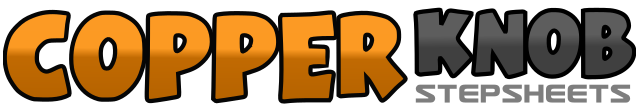 .......Count:32Wall:4Level:Débutant Bachata.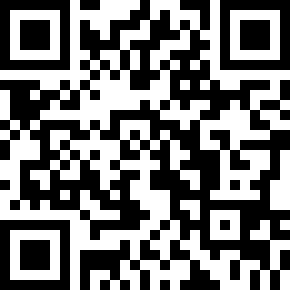 Choreographer:Duma Kristina S (INA) - Novembre 2020Duma Kristina S (INA) - Novembre 2020Duma Kristina S (INA) - Novembre 2020Duma Kristina S (INA) - Novembre 2020Duma Kristina S (INA) - Novembre 2020.Music:Feliz Navidad (feat. Michael Buble) (Bachata Fusion Remix) - ThaliaFeliz Navidad (feat. Michael Buble) (Bachata Fusion Remix) - ThaliaFeliz Navidad (feat. Michael Buble) (Bachata Fusion Remix) - ThaliaFeliz Navidad (feat. Michael Buble) (Bachata Fusion Remix) - ThaliaFeliz Navidad (feat. Michael Buble) (Bachata Fusion Remix) - Thalia........1 2PD côté D, PG à côté du PD3 4PD côté D, touch PG à côté du PD avec « hip bump «5 6PG côté G, touch PD à côté du PG avec « hip bump »7 8¼ de tour à G et PD côté D ( 9.00), touch PG à côté du PD avec « hip bump »1 2Cross PG derrière PD, PD côté D3 4Cross PG devant PD, sweep du PD de l'arrière vers l'avant5 6Cross PD devant PG, PG côté G,7 8Cross PD derrière PG, faire ¼ de tour à G et PG avant (6.00)1 2Rock PD avant, revenir sur PG3 4Rock PD arrière, revenir sur PG5 6Rock PD avant, revenir sur PG7 8PD avant, faire ¼ de tour à D et Hitch du PG (9.00)1 2Rock PG avant, revenir sur PD3 4PG avant, Hold5 6PD avant, pivot ¼ de tour à G ( appui PG) (6.00)7 8PD avant, pivot ¼ de tour à G ( appui PG) (3.00)